Картка обліку дитини,занесеної до міського  Банку даних обдарованих дітей «Надія Донеччини» та педагога, який з нею працює 1. Прізвище, ім'я, по батькові дитини Маліновська Софія Володимирівна  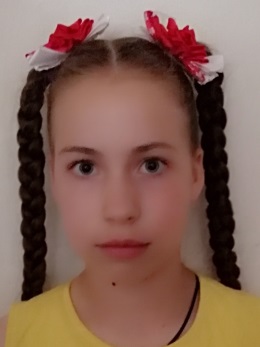 2. Повна дата народження 14.05.20083. Повна назва навчального закладу, де навчається  Родинська загальноосвітня школа І-ІІІ ступенів №8 Покровської міської ради Донецької області4. Клас навчання 6-А5. Профіль навчання (для старшої школи) - 6. Повна домашня адреса Донецька область, м. Покровськ, м. Родинське, вул. Краснолиманська, 54/177. Телефон (дитини, батьків) +380501615113 (мати) 8. Відомості про батьків Мати – Маліновська Інна Олександрівна, ПФУ в м.Покровську, головний спеціалістБатько – Маліновський Володимир Анатолійович (ТОВ «Краснолиманське», ГРП підземний)9. Вид обдарованості (інтелектуальна, практично-перетворювальна, художньо-естетична, комунікативно - організаторська, психомоторна) (підкреслити)10. Хобі та захоплення дитини – заняття танцями11. Досягнення дитини за 2 навчальні роки (міський ,  обласний, всеукраїнський рівень):12. Відомості про педагога-наставника дитини (для кожного змагання): 	- ПІБ – Лисенко Оксана Олександрівна	- Місце роботи – Родинська загальноосвітня школа І-ІІІ ступенів №8 Покровської міської ради Донецької області	- Посада – вчитель початкових класів 	- Педагогічний стаж – 26 р.	- Категорія, звання  - 1 категоріяВ.о. директора				__________			Д.С. Савицька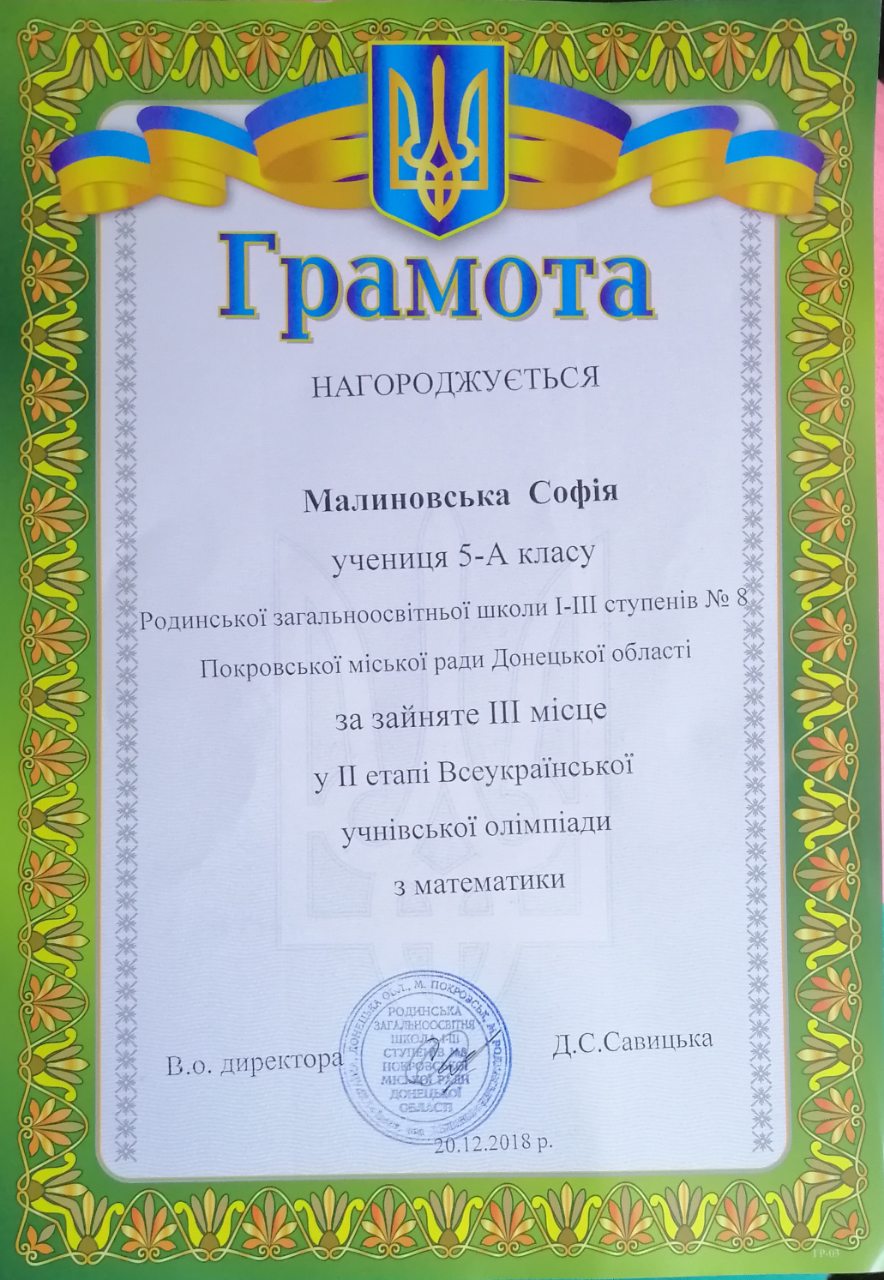 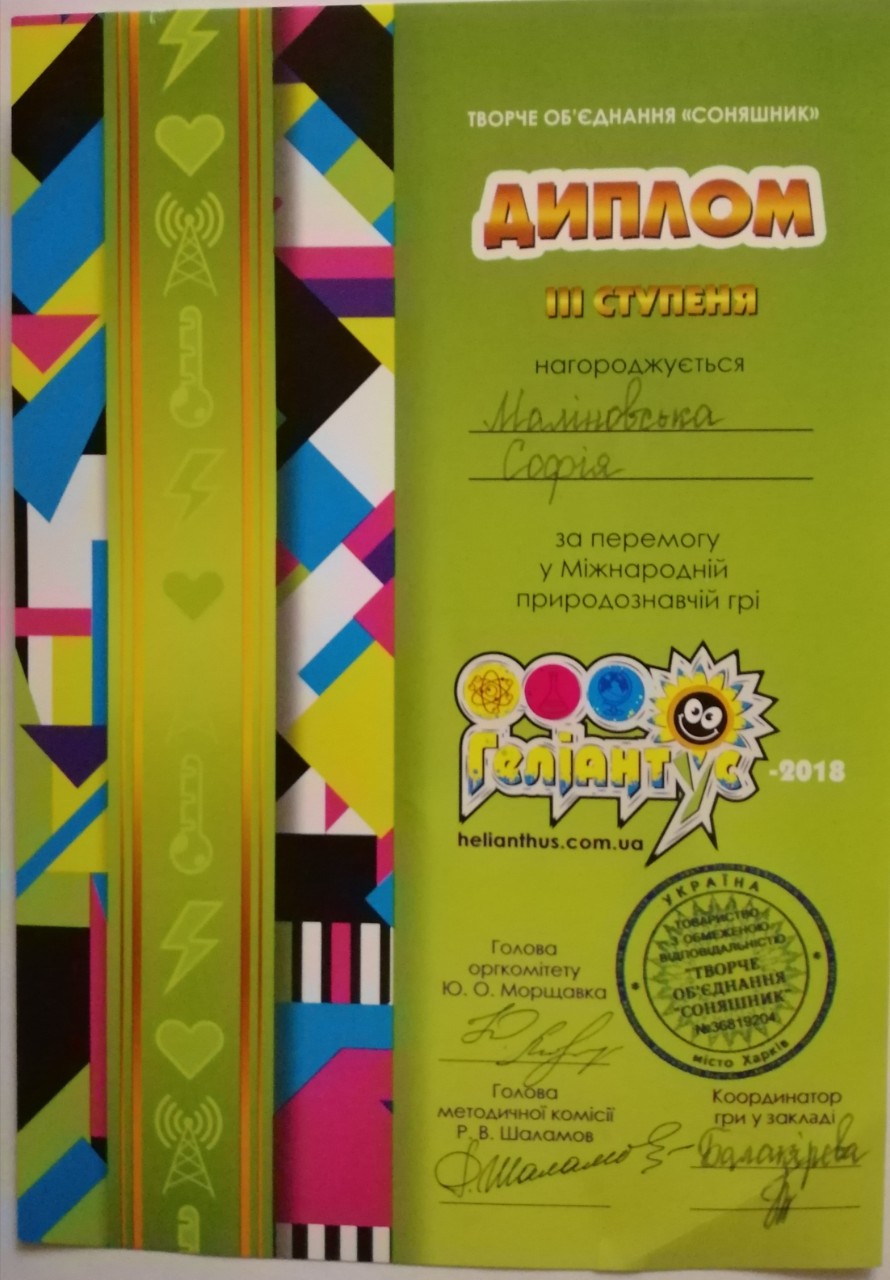 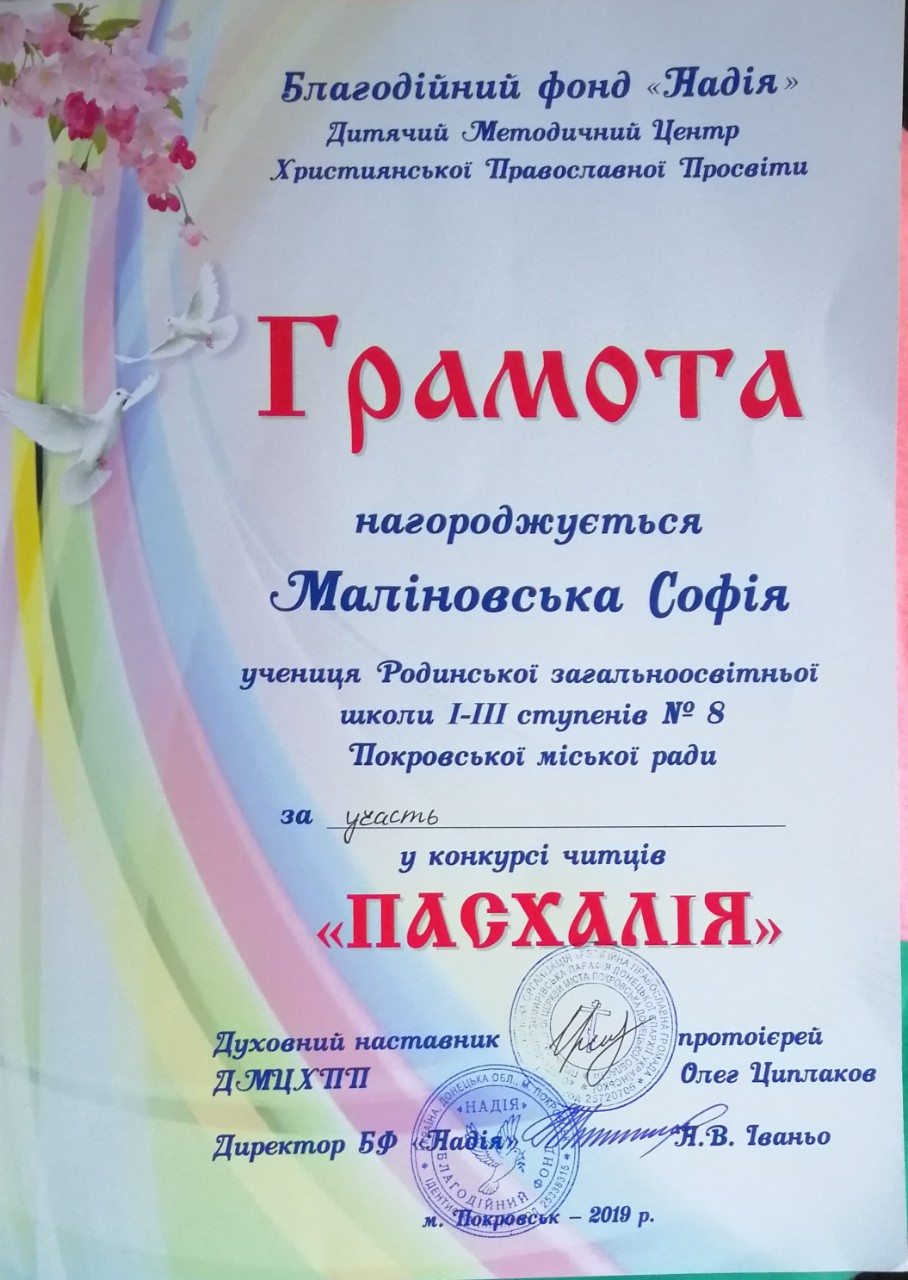 Навчальний рікМіський рівеньМіський рівеньОбласний рівеньОбласний рівеньВсеукраїнський рівеньВсеукраїнський рівеньНазва заходурезультатНазва заходурезультатНазва заходурезультат2018-2019Олімпіада з математики3 місце2018-2019ГеліантусДиплом ІІІ ступеня